% OR CHOC MILK OFFERED DAILY FOR BKFT AND LUNCH.  LACTOSE MILK OFFERED UPON PARENT REQUEST.JUICE AND FRUIT OFFERED WITH EACH BKFT and CEREAL INSTEAD OF BREAKFAST ENTRÉE. ALA CARTE MILK/JUICE $.40 MENU SUBJECT TO CHANGE WITHOUT NOTICE THIS IS AN EQUAL OPPORTUNITY PROVIDER31 OCTOBER1 TUE2 WED3 THURS4 FRI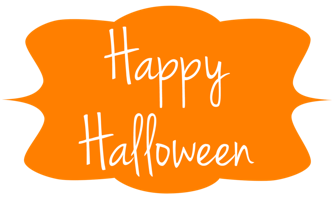 Day 2HAM OMELETor CEREAL, FRUITJUICE & MILK************TATOR TOT HOTDISHVEGGIESFRUITDay 3HEALTHY HUMP DAYSTRAWBERRY SMOOTHIE, HOMEMADE GRANOLAor CEREAL, FRUITJUICE & MILK************CHICKEN NOODLE SOUPOYSTER CRACKERSGARLIC BREADFRUITDay 4“RIPP” GRIDDLEor CEREAL, FRUITJUICE & MILK************ANDY’S FAVORITE BUFFALO CHICKENMAC & CHEESECAESAR SALADFRUITDay 1CHOCOLATE DONUTor CEREAL, FRUITJUICE & MILK***********JAVIER’S BEEF        BURRITO BOWLw/ALL THE TOPPINGSPINTO BEANSRICEFRUIT7 MON8 TUE9 WED10 THURS11 FRIDay 2CINNAMON BUTTER TOASTor CEREAL, FRUITJUICE & MILK************CHICKEN TACO BAKEw/ALL THE TOPPINGSFRUITDay 3BANANA BREAD or CEREAL, FRUITJUICE & MILK************SMOKED PULLED PORK SANDWICHSUN CHIPSPICKLES AND FRUITDay 4HEALTHY HUMP DAYWHOLE WHEAT PANCAKES, SYRUP & TURKEY SAUSAGEor CEREAL, FRUITJUICE & MILK************FLATBREAD PIZZASTRAWBERRY BANANA SALADCUCUMBERS & BABY CARROTSRANCH DIPDay 1DONUTYOGURTor CEREAL, FRUIT,     JUICE & MILK************CHEESEBURGERFRENCH FRIESFRUIT COOKIENO SCHOOL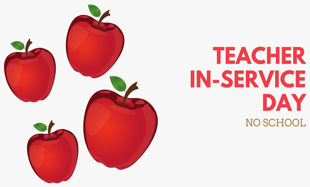 14 MON15 TUE16 WED17 THURS18 FRIDay 2SCRAMBLED EGGS, AMERICAN FRIESor CEREAL, FRUITJUICE & MILK************HAMBURGER GRAVYMASHED POTATOESVEGGIESFRUITDay 3BANANA CHOCOLATE CHIP MUFFIN & YOGURTor CEREAL, FRUITJUICE & MILK*************CHICKEN FINGERSVEGGIESFRUITDay 4HEALTHY HUMP DAYCHOCOLATE CHIP OATMEALor CEREAL, FRUITJUICE & MILK************CHICKEN FAJITAw/ALL THE TOPPINGSFRUITDay 1FARM2SCHOOL LUNCHCINNAMON BUTTER TOASTor CEREAL, FRUITJUICE & MILK************PULLED PORK SANDWICHCOLESLAWFRUITDay 2CHOCOLATE DONUTYOGURTor CEREAL, FRUITJUICE & MILK************ITALIAN PIZZACAESAR SALADFRUIT21 MON22 TUE23 WED24 THURS25 FRIDay 3CINNAMON RAISIN BREADor CEREAL, FRUITJUICE & MILK************KIM’S CALIFORNIA SKILLETVEGGIES FRUITDay 4BANANA BREADor CEREAL, FRUITJUICE & MILK************HOT DOGTATOR TOTSCOWBOY BEANSFRUITDay 1PANCAKESor CEREAL, FRUITJUICE & MILK************SOFT CHICKEN TACOSw/ALL THE TOPPINGSBLACK BEAN SALSAFRUITCOOKIENO SCHOOL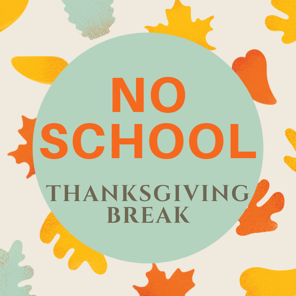 NO SCHOOL28 MON29 TUE30 WEDDay 2SAUSAGE, EGG & CHEESE or CEREAL, FRUITJUICE & MILK************CHICKEN FRIED RICESTIR FRY VEGGIESMANDARIN SALADFORTUNE COOKIEDay 3DONUTor CEREAL, FRUITJUICE & MILK************GOULASHGARLIC BREADGARDEN SALADFRUITDay 4MYSTERY DAY!***********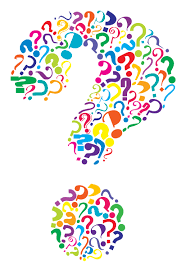 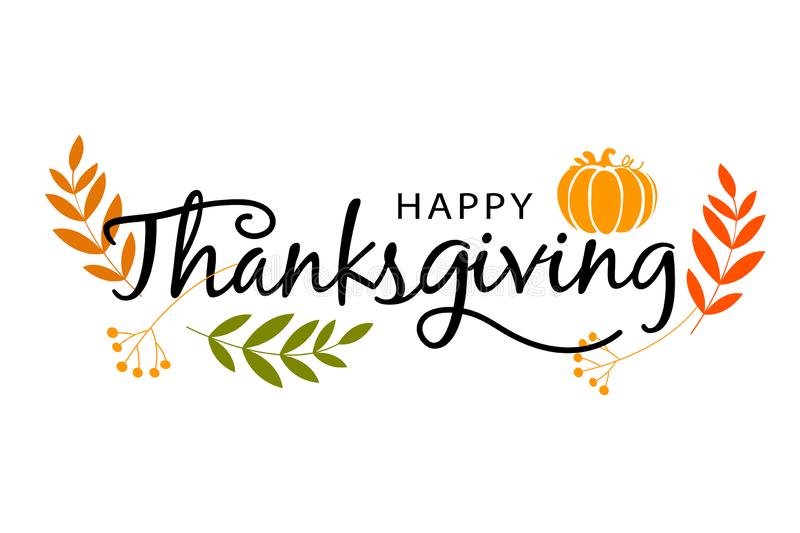 